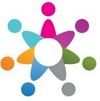 Öğretim yılı Almanca Dersi 9.SINIFLAR 1.Dönem, 2. Yazılı sınavıVor- und Nachname:                                                                                         Nummer  :                             Klasse	: 9 /		1. Wie begrüßt man sich richtig? Kreuze an!(Hangi selamlaşma türü doğrudur? Işaretleyiniz).1.1 . Akşam: 	                            Gute Nacht 	Guten Abend 	Guten Tag 
1.2. Öğleden sonra:                       Guten Abend  	Guten Morgen 	Guten Tag 
1.3. Vedalaşırken: 	Bis dann 	Guten Morgen 	Hallo 
1.4. Karşılaşıldığında:	Gute Nacht 	Hallo 	Auf Wiedersehen 1.5.  Sabahları                                Guten Tag 	Hallo 	Guten Morgen 2. Ergänze die Lücken. (Fiilleri doğru çekimleyerek boşlukları doldurun). (kommen / heißen / lernen / wohnen / sprechen)Hallo. Ich .................... Metin und .................... in Istanbul. Ich .................... aus Antalya. Ich .................... gerade Deutsch. Ich .................... Türkisch und Englisch.3. Lies den Text und antworte auf die Fragen. (metni oku ve soruları yanıtla).	Hallo, Ich heiße Paul und komme aus Hamburg. Ich bin sechzehn Jahre alt und wohne jetzt in Stuttgart. Meine Adresse ist Neuer-Straße 12 und meine Telefonnummer ist einundneunzig elf sechzehn. Ich spreche Deutsch und Spanisch und lerne gerade Englisch. Wie heißt er?		………………………………………………………………………………Woher kommt er?	……………………………………………………………………………………Wie ist seine Adresse? 	……………………………………………………………………………Wie alt ist er?			            □ 17	                □ 15               	□ 16Wie ist ihre Telefonnummer?    	□ 91 12 26	     □ 90 11 16  	□ 91 11 164. Kreise das richtige Verb ein! (Doğru olan çekimli fiili daire içerisine al). 20 Punkte4.1.  Ich     habe  /  hat  /  habt /  Mathe.4.2. Wir  komme  /  kommt  /  kommen / aus Ankara.4.3. Ich  sprechen  /  spreche  /  sprichst  Deutsch.4.4 Er  wohnt  /  wohnst  /  wohnen  in Hamburg.4.5. Du  gehst  /  geht  /  gehen  in die Schule. 4.6. Ihr  kommen  /  kommt  /  kommst  nach Hause.4.7.Vanessa  wohnt  /  wohnst  /  wohnen  in Hamburg.4.8. Wir  sprechen  /  spreche  /  sprichst  Deutsch.4.9. Du  lesen  /  liest  /  lese  ein Buch.4.10.Ahmet  sprechen  /  spreche  /  spricht  Deutsch.5. Ergänze die Tabelle mit den fehlenden Wochentagen.(Tabloyu eksik olan günlerle tamamla)6 . Lies den Text und kreuze an.Was ist richtig oder falsch?(Metni oku ve doğruyla yanlışı işaretle)Ich heiße Bea.Ich bin 15 Jahre alt.Ich besuche das staatliche Gymnasium in Ahlen.Meine Lehrer und Lehrerinnen sind eigentlich okay.Nur Herr Sanders ,der Chemielehrer ist total langweilig.Chemie mag ich nicht.Meine Lieblingsfächer sind Sport und Mathe.Sport und Mathe habe ich am Dienstag.7. Ordne die Sätze zu. (Cümleleri düzenle.Soru ve cevap cümlelerini birbirleriyle eşleştir.)8. Schreibe die Zahlen auf.(Sayıları  Almanca olarak yazı ile yaz.)Viel Erfolg – Başarılar…          CEVAP ANAHTARI1. Wie begrüßt man sich richtig? Kreuze an!(Hangi selamlaşma türü doğrudur? Işaretleyiniz).1.1 . Akşam: 	                            Gute Nacht 	Guten Abend 	Guten Tag 
1.2. Öğleden sonra:                       Guten Abend  	Guten Morgen 	Guten Tag 
1.3. Vedalaşırken: 	Bis dann 	Guten Morgen 	Hallo 
1.4. Karşılaşıldığında:	Gute Nacht 	Hallo 	Auf Wiedersehen 1.5.  Sabahları                                Guten Tag 	Hallo 	Guten Morgen 2. Ergänze die Lücken. (Fiilleri doğru çekimleyerek boşlukları doldurun). (kommen / heißen / lernen / wohnen / sprechen)Hallo. Ich heiße Metin und wohne in Istanbul. Ich komme aus Antalya. Ich lerne gerade Deutsch. Ich spreche Türkisch und Englisch.3. Lies den Text und antworte auf die Fragen. (metni oku ve soruları yanıtla).	Hallo, Ich heiße Paul und komme aus Hamburg. Ich bin sechzehn Jahre alt und wohne jetzt in Stuttgart. Meine Adresse ist Neuer-Straße 12 und meine Telefonnummer ist einundneunzig elf sechzehn. Ich spreche Deutsch und Spanisch und lerne gerade Englisch. Wie heißt er?		Er heißt Paul.Woher kommt er?		Er kommt aus Hamburg.Wie ist seine Adresse? 	Seine Adresse ist Neuer-Straße 12 StuttgartWie alt ist er?			            □ 17	                □ 15               	□ 16Wie ist ihre Telefonnummer?    	□ 91 12 26	     □ 90 11 16  	□ 91 11 164. Kreise das richtige Verb ein! (Doğru olan çekimli fiili daire içerisine al). 20 Punkte4.1.  Ich     habe  /  hat  /  habt /  Mathe.4.2. Wir  komme  /  kommt  /  kommen / aus Ankara.4.3. Ich  sprechen  /  spreche  /  sprichst  Deutsch.4.4 Er  wohnt  /  wohnst  /  wohnen  in Hamburg.4.5. Du  gehst  /  geht  /  gehen  in die Schule. 4.6. Ihr  kommen  /  kommt  /  kommst  nach Hause.4.7.Vanessa  wohnt  /  wohnst  /  wohnen  in Hamburg.4.8. Wir  sprechen  /  spreche  /  sprichst  Deutsch.4.9. Du  lesen  /  liest  /  lese  ein Buch.4.10.Ahmet  sprechen  /  spreche  /  spricht  Deutsch.5. Ergänze die Tabelle mit den fehlenden Wochentagen.(Tabloyu eksik olan günlerle tamamla)6 . Lies den Text und kreuze an.Was ist richtig oder falsch?(Metni oku ve doğruyla yanlışı işaretle)Ich heiße Bea.Ich bin 15 Jahre alt.Ich besuche das staatlische Gymnasium in Ahlen.Meine Lehrer und Lehrerinnen sind eigentlich okay.Nur Herr Sanders ,der Chemielehrer ist total langweilig.Chemie mag ich nicht.Meine Lieblingsfächer sind Sport und Mathe.Sport und Mathe habe ich am Dienstag.7. Ordne die Sätze zu. (Cümleleri düzenle.Soru ve cevap cümlelerini birbirleriyle eşleştir.)8. Schreibe die Zahlen auf.(Sayıları  Almanca olarak yazı ile yaz.)Viel Erfolg – Başarılar…          SORU12345678PUAN10(5x2P)10(5x2 P.)15(5x3 P.)20(10x2 P.)5(5x1 P.)10(5x2 P.)20(10x2 P)10(5x2 P)ALDIĞI P.DienstagSonntagrichtigfalschSie ist sechzehnHerr Sanders ist nicht langweilig.Chemie mag sie nicht.Sie mag Sport und Mathe.Am Dienstag hat sie Sport und Mathe.Wann hast du Physik?Was lernen Sie?Kommst du aus Izmir?Wer ist er?Wo wohnst du?Wie alt seid ihr?Wohnt sie in Tuzla?Was spricht ihr?Wie ist Ihr Name?Wie ist deine Adresse?a. Am Dienstagb. Adlerstraße,12c. Wir sprechen Deutsch und Englischd. In Ankara.e. Wir sind 15.f. Nein,in Pendik.g. Alexander Schmidt.h. Nein,aus Samsun. i. Er ist Deniz.j. Mathe.1234567891012682179348596455716MontagDienstagMittwochDonnerstagFreitagSamstagSonntagrichtigfalschSie ist sechzehn√Herr Sanders ist nicht langweilig.√Chemie mag sie nicht.√Sie mag Sport und Mathe.√Am Dienstag hat sie Sport und Mathe.√Wann hast du Physik?Was lernen Sie?Kommst du aus Izmir?Wer ist er?Wo wohnst du?Wie alt seid ihr?Wohnt sie in Tuzla?Was spricht ihr?Wie ist Ihr Name?Wie ist deine Adresse?a.Am Dienstagb. Adlerstraße,12c. Wir sprechen Deutsch und Englischd. In Ankara.e. Wir sind 15.f. Nein,in Pendik.g. Alexander Schmidt.h. Nein,aus Samsun. i. Er ist Deniz.j. Mathe.11121314151617181920AJHIDEFCGB12zwölf68achtundsechzig21einundzwanzig79neunundsiebzig34vierunddreißig85fünfundachtzig96sechsundneunzig45fünfundvierzig57siebundfünfzig16sechzehn